2022 United Way of the Lowcountry Community Champion Follow-up Letter/Email: EDUCATION
(Subject Line: Together, we can make impact on education 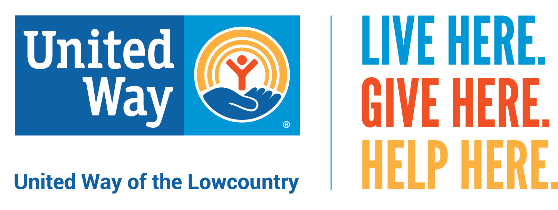 Dear Neighbor,

Did you know that a child learns to read until fourth grade?  After that, they read to learn.Through support from communities like ours, United Way of the Lowcountry’s Early Grade Reading Initiatives are making an impact on education.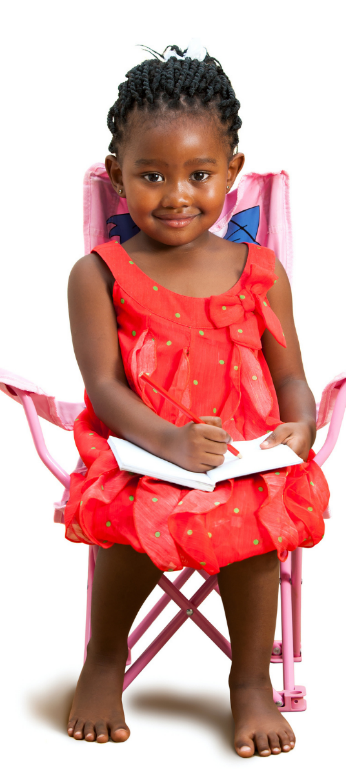 United Way partners directly with Beaufort and Jasper county school districts to ensure students are reading on grade level when they enter fourth grade. A total of 932 students at 13 schools participated in one of three United Way initiatives devoted to improving early childhood literacy:Play Partners uses imaginative, play-based activities including music and art to make reading fun for Pre-K students.Read to Me offers struggling Kindergarteners group interactive read-alouds.Read Indeed helps 1st through 3rd grade students improve their reading comprehension skills by using one on one, in-school volunteer tutors.Every participating student in United Way’s Pre-K and Kindergarten initiatives receive a collection of books free of charge that they take home to create their own personal library. In fact, last school year, more than 18,000 books were distributed to Pre-K and Kindergarten students as well as students attending Jasper County School District’s summer reading camp. Click here to watch Beaufort County School District Superintendent Dr. Frank Rodriguez talk about the school district’s partnership with United Way. (Neighborhood name) can help make a lasting impact on LOCAL programs like Read Indeed! that are vital to making Beaufort and Jasper counties a better place to live and work. Thank you again for your consideration and please feel free to contact (me/us) with any questions.Kind Regards,Champion Names
Phone NumbersLIVE HERE. GIVE HERE. HELP HERE.  United Way of the Lowcountry now accepts cryptocurrency. To learn more, visit www.uwlowcountry.org/crypto  
If you would like to make a gift of stock, please call 843.982.3040.